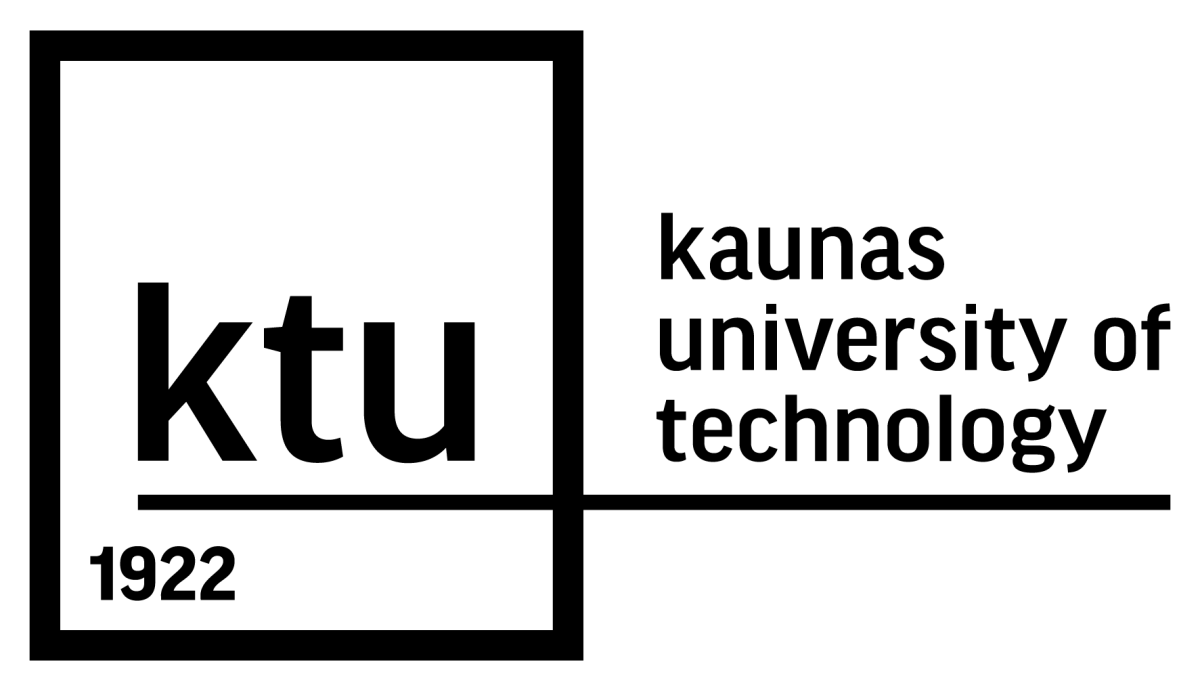 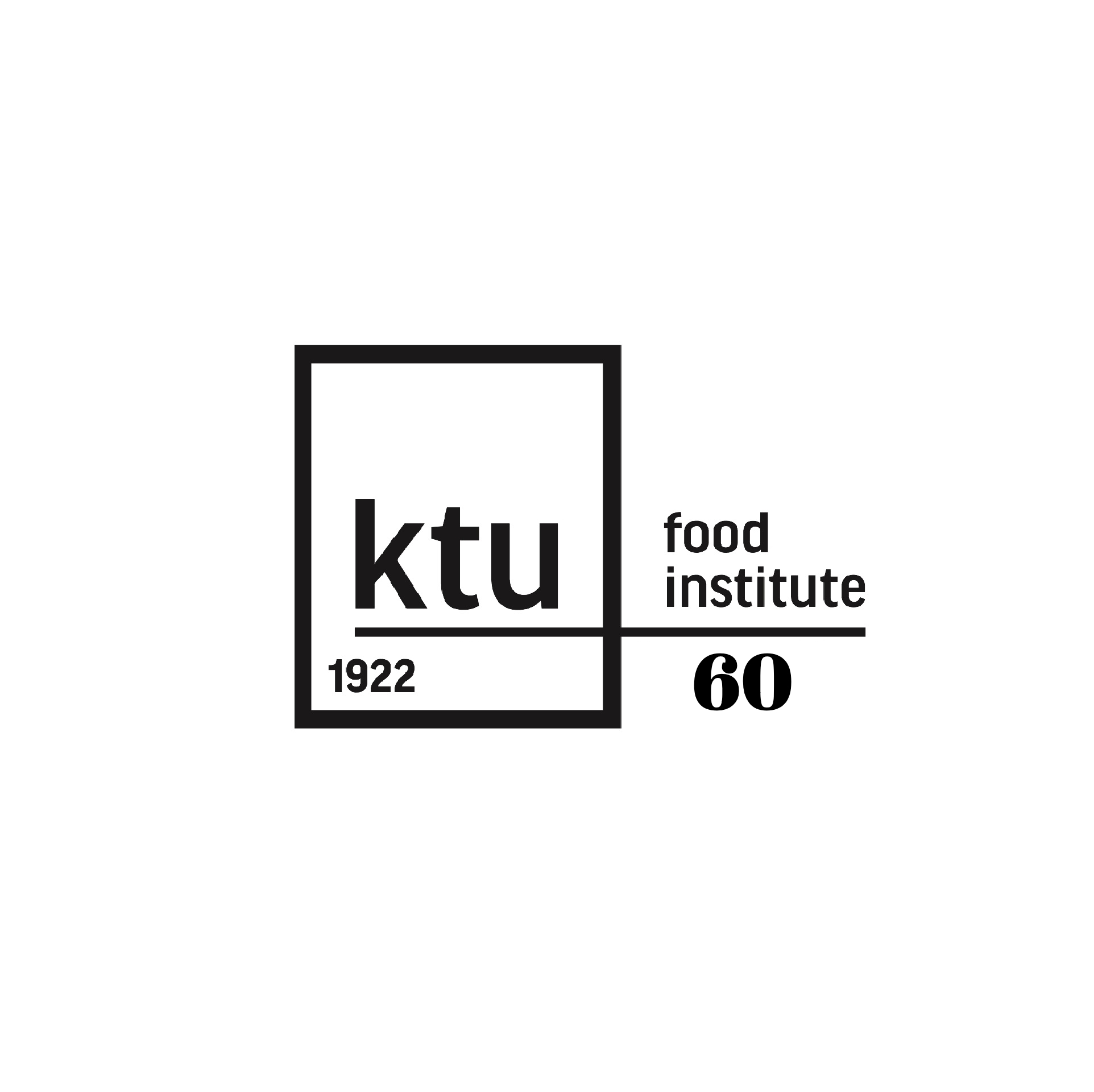 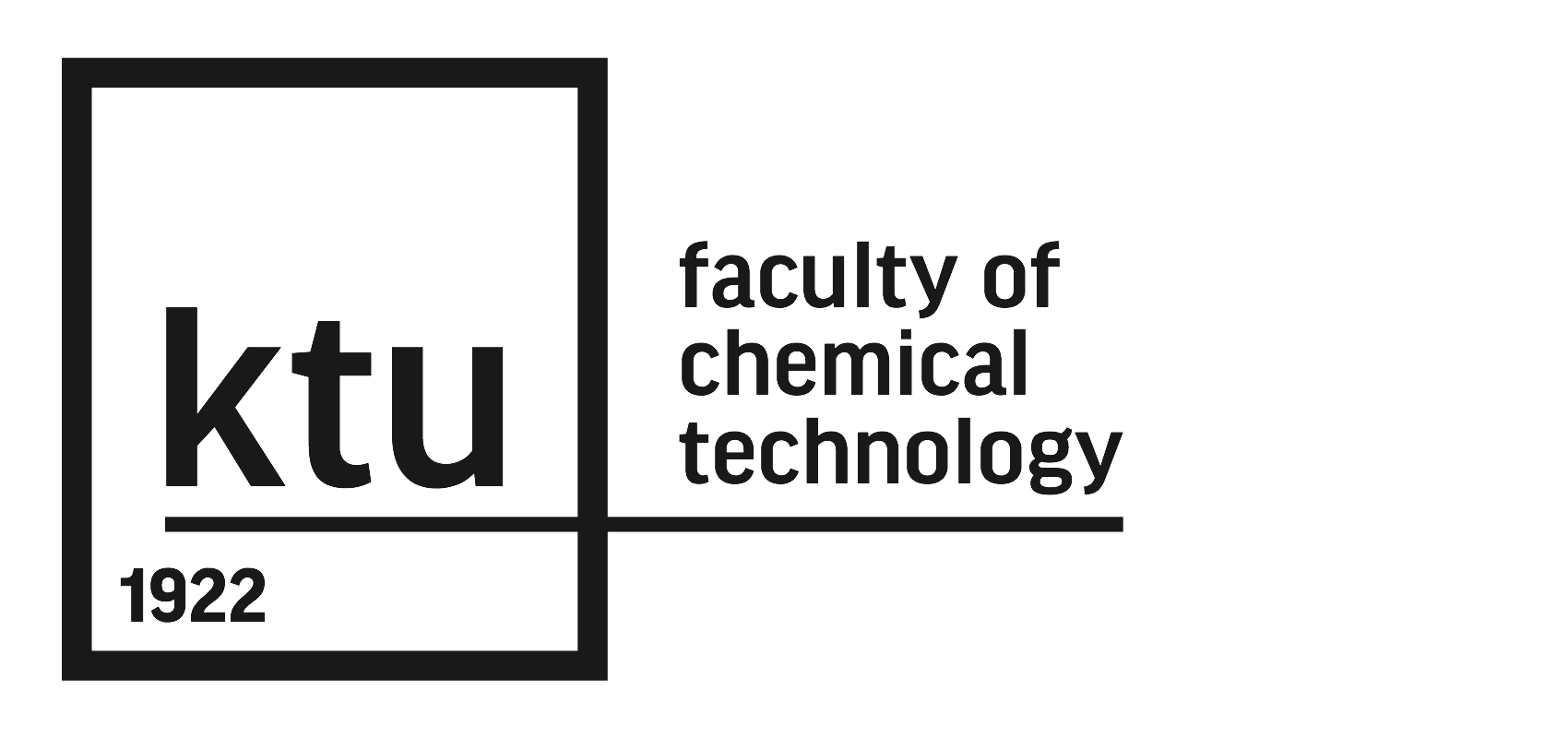 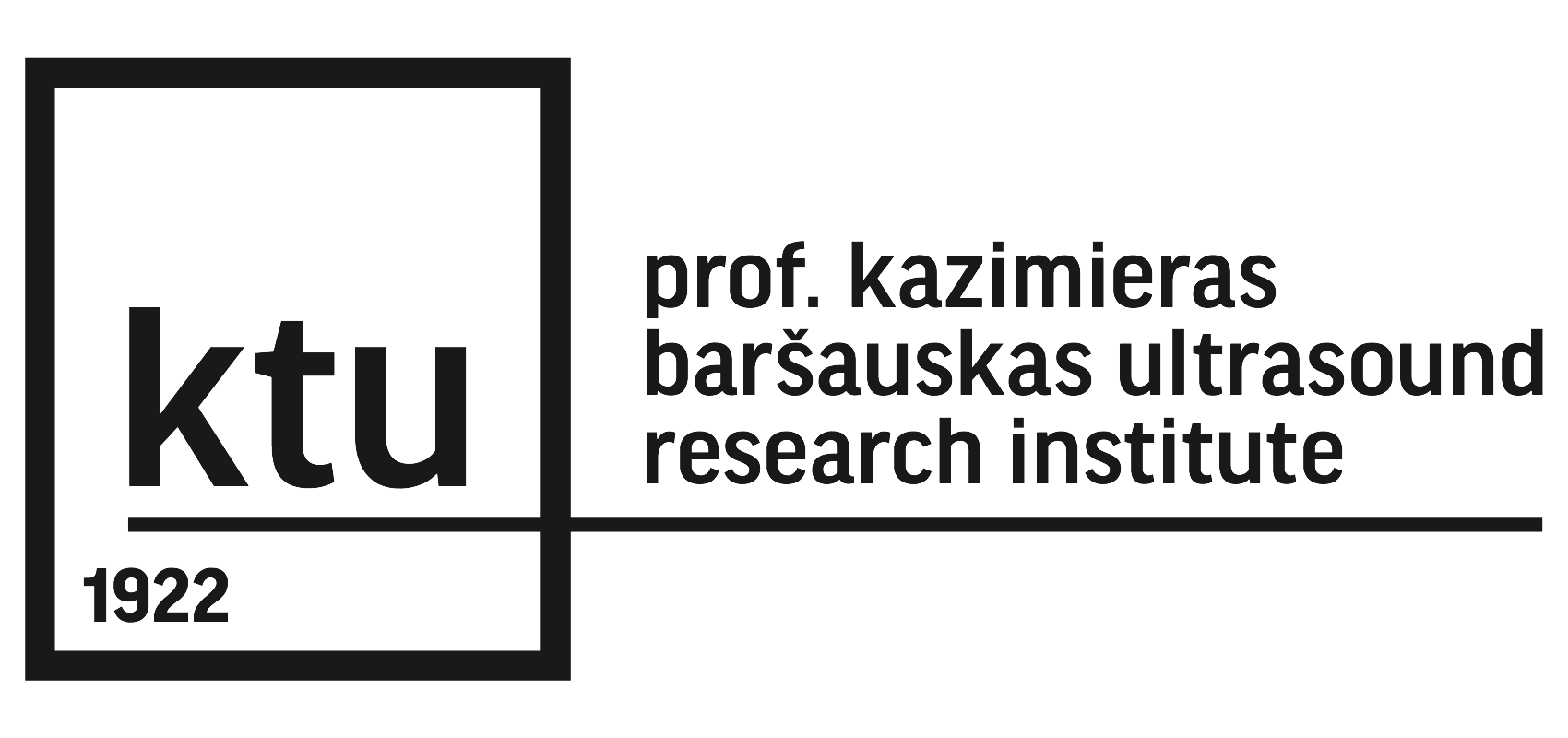 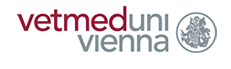 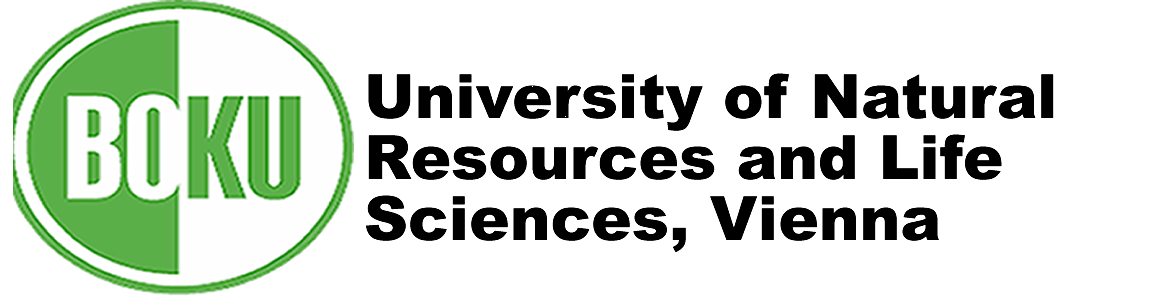 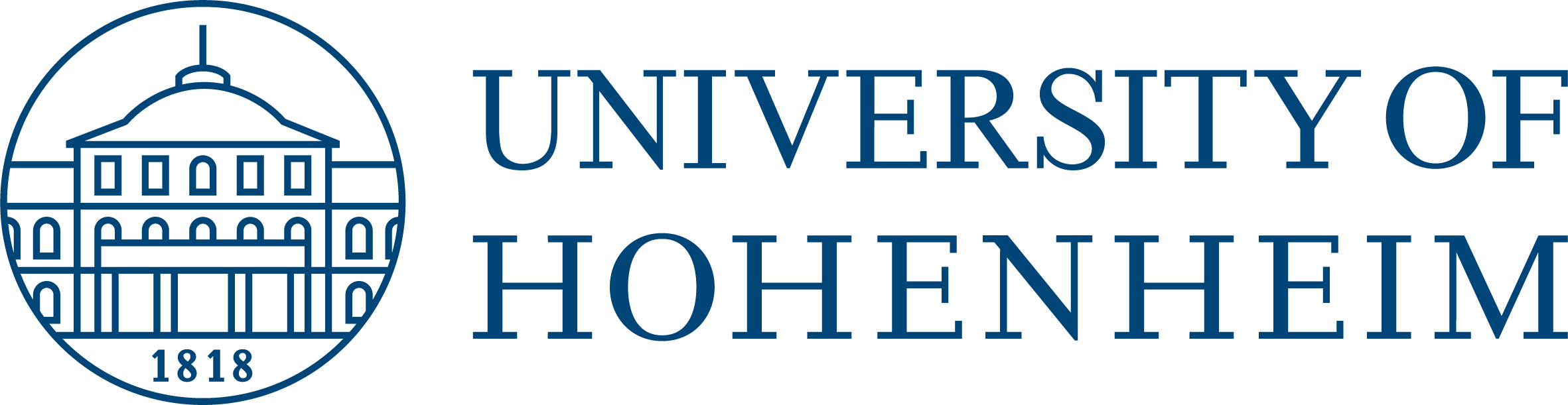 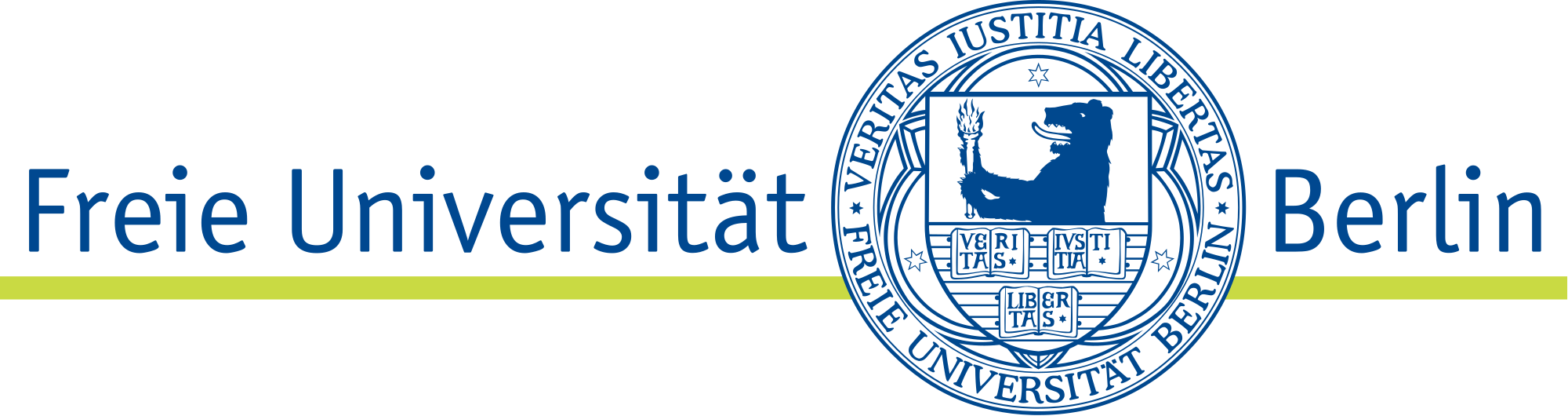 International seminar “Towards sustainable meat technology that environment and consumer requires”Place and data2018-09-28, 9.00 a.m. Kaunas University of Technology, Radvilėnų str. 19, building B, room 205 Seminar guests Zebeli Qendrim, Univ.-Prof. Dr.sc.agr.Institute of Animal Nutrition and Functional Plant Compounds,Chair of InstituteUniversity of Veterinary Medicine, AustriaDr. R. Puntigam, Slama Julia Andrea, Dipl.-IngInstitute of Animal Nutrition, Livestock Products, and Nutrition Physiology (TTE) University of Natural Resources and Life Sciences, ViennaApl. Prof. Dr. sc. agr. habil. Michael A. GrashornInstitute of Animal Science Livestock Population Genomics University of HohenheimDr. med.vet. Ilen RöheInstitute of Animal NutritionFreie Universität BerlinSeminar participantsDr. Alvija Šalaševičienė, Dr. Galina Garmienė, Habil. Dr. Joana Šalomskienė, Prof. Habil. Dr. Romas GružauskasFood InstituteKaunas University of Technology Dr. Edvinas KruglyDepartment of Environmental TechnologyKaunas University of TechnologyAssoc. Prof. Dr.  Joana Bendoraitienė, Assoc. Prof. Dr. Ramunė RutkaitėDepartment of Polymer Chemistry and TechnologyKaunas University of TechnologyAssoc. Prof. Dr. Bašinskienė LoretaDepartment of Food Science and TechnologyKaunas University of TechnologyDr. Tadas PrasauskasNational Innovation and Entrepreneurship CentreKaunas University of TechnologyProf. Dr. Renaldas RaišutisProf. K. Baršauskas Ultrasound Research InstituteKaunas University of TechnologyShort presentation“Knowledge transfer and entrepreneurship promotion at Kaunas University of Technology” - Dr. Tadas Prasauskas, Technology Transfer Project Manager, National Innovation and Entrepreneurship Centre, Kaunas University of Technology“Studies, Research and Innovations in the Department of Food Science and Technology of Kaunas University of Technology” - Assoc. Prof. Dr. Loreta Bašinskienė, Head of the Department of Food Science and Technology, Kaunas University of Technology“Research activities and possible scientific collaboration with Food Institute of Kaunas University of Technology” – Dr. Alvija Šalaševičienė, Director of Food Institute, Kaunas University of Technology “Plasma methods for preservation of raw materials of animal origin and emission control in the poultry production” – Dr. Edvinas Krugly, Department of Environmental Technology, Kaunas University of Technology“Ultrasound possibilities for evaluation of poultry meat quality and other products” - Prof. Dr. Renaldas Raišutis, Prof. K. Baršauskas Ultrasound Research Institute, Kaunas University of Technology“New trends in the meat products packaging” - Assoc. Prof. Dr. Ramunė Rutkaitė, Department of Polymer Chemistry and Technology, Kaunas University of TechnologyTopics of the seminar to be discussed:Gut health and product qualityNew methods for evaluating and preserving quality of the meatResearch possibilities in proteomic areaScientific projects and collaboration possibilitiesPossibility to organize scientific conference “Gut health and product quality” in April 201910.45 – 11.15 Visiting laboratories and departments of the Faculty of Chemical Technology of Kaunas University of Technology 11.30 – 12.00 Visit to Prof. K. Baršauskas Ultrasound Research Institute of Kaunas University of TechnologyLunch13.00 – 13.30 Visit to Institute of Materials Science of Kaunas University of Technology